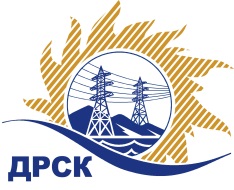 Акционерное Общество«Дальневосточная распределительная сетевая  компания»Протокол заседания Закупочной комиссии по вскрытию поступивших конвертовг. Благовещенск        Способ и предмет закупки: закрытый электронный запрос цен на право заключения Договора на поставку закупка № 2028  (лот 3) «Мероприятия по строительству и реконструкции для технологического присоединения к электрической сети АО "ДРСК" потребителей с заявленной мощностью свыше 150 кВт (в том числе ПИР) в г. Хабаровске, ул. Октябрьская».ПРИСУТСТВОВАЛИ: 3 члена  постоянно действующей Закупочной комиссии АО «ДРСК» 2 уровня.Информация о результатах вскрытия конвертов:В адрес Организатора закупки поступило 2 (две) Заявки на участие в закупке, конверты с которыми были размещены в электронном виде на Торговой площадке Системы www.b2b-energo.ru.Вскрытие конвертов было осуществлено в электронном сейфе Организатора закупки на Торговой площадке Системы www.b2b-energo.ru. автоматически.Дата и время начала процедуры вскрытия конвертов с заявками участников: 14:03 (время местное) (было продлено на 3 мин.) 23.03.2016 г.Место проведения процедуры вскрытия конвертов с заявками участников: Торговая площадка Системы www.b2b-energo.ru.В конвертах обнаружены заявки следующих участниковОтветственный секретарь Закупочной комиссии 2 уровня АО «ДРСК»	М.Г. ЕлисееваЕ.Г. Чуясова397-268№ 394/УКС-В23.03.2016№Наименование участника и его адресПредмет заявки на участие в закрытом запросе цен1ООО "ДТЭН680000, г. Хабаровск, ул. Ким Ю Чена, д. 4, оф. 43Цена: 3 580 000,00 без НДС(4 224 400,00 руб. с НДС)2АО «ВСЭСС» 680042, г. Хабаровск, ул. Тихоокеанская, 165Цена: 3 585 000,00 без НДС(4 230 300,00 руб. с НДС)